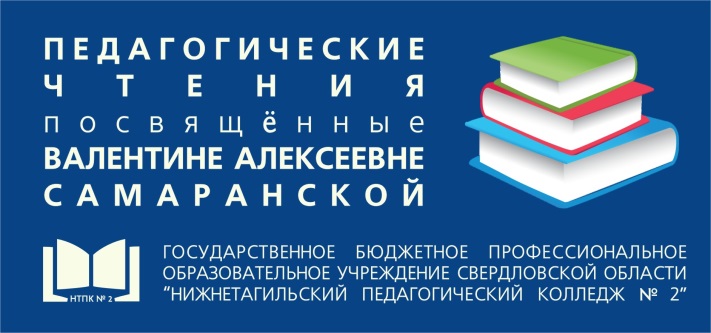 Заявка на участиев педагогических чтениях памяти В.А. Самаранской,ветерана педагогического труда1	Ф.И.О. участника: (полностью)							             	2.	Форма участия 1 : в качестве слушателя		Форма участия 2 : с публикацией		Форма участия 3 : заочная 	3.	Тема статьи (тезисов):	4.	Образовательная организация, должность (без сокращений), квалификационная категория	5.	Рабочий адрес (с индексом), тел./факс (с кодом города); е-mail.	